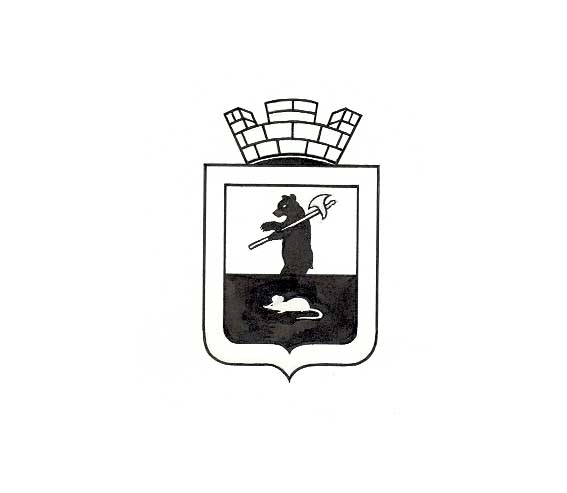 АДМИНИСТРАЦИЯ МЫШКИНСКОГО МУНИЦИПАЛЬНОГО РАЙОНАП О С Т А Н О В Л Е Н И Е                                           г. Мышкин                            от    «    05        »           08          2015 г.                            № 596О внесении изменений в постановление Администрации Мышкинского муниципального районаот 20.07.2015  № 468 «Об утверждении муниципальной программы «Поддержка молодых семей Мышкинскогомуниципального района в приобретении (строительстве) жилья» на 2015 год»             В соответствии с частью 2 статьи 47 Федерального закона от 06.10.2003  № 131-ФЗ «Об общих принципах организации местного самоуправления в Российской Федерации», с частью 3 статьи 179 Бюджетного кодекса Российской Федерации, постановлением Администрации Мышкинского муниципального района от 27.09.2012 № 773 «Об утверждении Положения о разработке, формировании, реализации и утверждения ведомственных, муниципальных программ Мышкинского муниципального района», АДМИНИСТРАЦИЯ ПОСТАНОВЛЯЕТ:1. Внести следующие изменения в постановление Администрации Мышкинского муниципального района от 20.07.2015 № 468 «Об утверждении муниципальной программы «Поддержка молодых семей Мышкинского муниципального района в приобретении (строительстве) жилья» на 2015 год» следующие изменения:          1.1. Пункт 5 постановления изложить в новой редакции:          «Постановление вступает в силу с момента его официального опубликования».          1.2. Раздел X. «Методика оценки эффективности муниципальной программы» изложить в новой редакции:«Методика оценки эффективности реализации муниципальной программы выполняется в соответствии с Приложением № 2 к постановлению Администрации Мышкинского муниципального района        от 27.09.2012 № 773 «Об утверждении Положения о разработке, формировании, реализации и утверждения ведомственных, муниципальных программ Мышкинского муниципального района».        2.  Контроль за исполнением настоящего постановления возложить на Заместителя Главы администрации Мышкинского муниципального района по социальным вопросам и туризму Чикорову Г.А.        3. Опубликовать настоящее постановление в газете «Волжские зори» и разместить на официальном сайте Администрации Мышкинского муниципального района.       4. Постановление вступает в силу с момента  его официального  опубликования. Глава Мышкинского муниципального района                                                               А.Г. Курицин